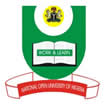 NATIONAL OPEN UNIVERSITY OF NIGERIA14/16 AHMADU BELLO WAY, VICTORIA ISLAND, LAGOSSCHOOL OF LAWJUNE/JULY 2013 EXAMINATIONSCOURSE CODE: LED 755COURSE TITLE: DYNAMICS OF LEGISLATIVE DRAFTING (CONST. PERS. LED)TIME ALLOWED: 3 HoursINSTRUCTION: ANSWER FIVE QUESTIONS ONLY ALL QUESTIONS CARRY 15 EQUAL Marks.As a Legal drafter how would you deal with instructions that areinconsistent with the grundnorm of a Country like Nigeria?With the aid of judicial authorities discuss the main constitutional principles governing the drafting in Nigeria.Explain the principal canons on the meaning of expression in legislative drafting.What are the specific principles identified by Judges which may be presumed by the draftsman?List and briefly discuss any three intrinsic aids which the courts may call upon for help where there is ambiguity or uncertainty in the law. Also describe what are the pre-enactment materials the courts may consult?Discuss the importance of the Interpretation Act for the lawyers in Nigeria?Discuss the main constraints with respect to legislative functions and procedures. In the context of Nigerian judiciary’s functioning, discuss the constraints faced by it. Also describe theways to surmount these constraintsWhat are the main barriers to Executive functions in the Nigerian constitution?Proffer solutions to surmount these barriers.